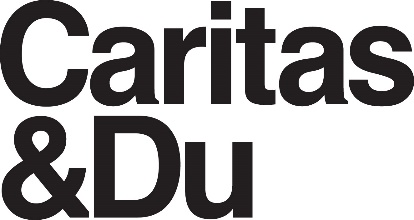 Haussammlung 1. bis 31. März 2023Mit Ihrer Spende lindern Sie Not in Ihrer Region.Als Caritas sind wir nahe am Menschen. Wir helfen jenen in Not in Ihrer unmittelbaren Umgebung. „Ich öffne meine Tür – ich öffne mein Herz!“In Zeiten der Rekordteuerungen sind wir aktuell mehr gefordert denn je, Armut in unserem Land zu bekämpfen und damit neue Armut zu verhindern. Öffnen Sie uns deshalb bitte Ihre Tür und Ihr Herz! Mit Ihrer Spende können wir wirksam helfen: Unsere Sozialberaterinnen und Sozialberater sind für Menschen da, die insbesondere durch enorm gestiegene Energie- und Lebenshaltungskosten in große finanzielle Schwierigkeiten geraten. Betroffene sind vor allem Alleinerziehende, Mindestpensionistinnen und -pensionisten oder Menschen, deren Notgroschen nach der Corona-Krise aufgebraucht ist. Damit kritische Notlagen vermieden werden können, beraten wir zum Sozialsystem, unterstützen bei Antragstellungen, geben Lebensmittel- und Kleidungsgutscheine oder Sachspenden aus oder unterstützen finanziell – zum Beispiel bei hohen Energierechnungen.Spenden sind dringend nötig. 
Unterstützen Sie bitte die Haussammlung 2023! 40 % der Spendengelder bleiben in Ihrer Pfarre: Wenn Sie selbst Hilfe brauchen, haben Sie bitte keine Bedenken, sich an die Pfarre zu wenden. Selbstverständlich wird Ihr Anliegen diskret behandelt. 
60 % der Spenden verwendet die Caritas dazu, Menschen in schwierigen Lebenslagen in Stadt und Land Salzburg sowie im Tiroler Unterland zu unterstützen.Als Ansprechpartner*innen stehen den Menschen in Not die Pfarre, das regionale Caritaszentrum bzw. die Sozialberatungsstellen und die Pfarrcaritas gerne zur Verfügung.Wir danken Ihnen herzlich für Ihre Spende und bitten Sie, die Sammlerinnen und Sammler gut aufzunehmen! Mehr Informationen unter caritas-salzburg.at/aktuell/pfarrservice/